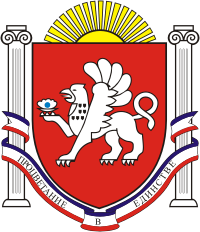 РЕСПУБЛИКА КРЫМНИЖНЕГОРСКИЙ РАЙОНАДМИНИСТРАЦИЯ ДРОФИНСКОГО СЕЛЬСКОГО ПОСЕЛЕНИЯ ПОСТАНОВЛЕНИЕ01.06.2022г. 				 № 46-02					с.ДрофиноО внесении изменений в постановление № 166-02  от 10.12.2021 года.             В соответствии с Федеральным Законом от 06.10.2003г № 131 ФЗ «Об общих принципах организации местного самоуправления в Российской Федерации , Устава муниципального образования Дрофинское сельское поселение  Нижнегорского района ,  протеста прокуратуры Нижнегорского района от 11.05.2022 года № 019-2022 № предп 101-22-20350018 1.Внести изменение в постановление администрации Дрофинского сельского поселения № 166-02 от 10.12.2021 года  «Об утверждении Порядка формирования конкурсной комиссии и принятия ею решения о заключении договора о целевом обучении с обязательством последующего прохождения муниципальной службы»следующие изменения:2. Порядок распределения обязанностей между членами конкурсной комиссии2.1. Председателем конкурсной комиссии является глава администрации Дрофинского сельского поселения, секретарем конкурсной комиссии является муниципальный служащий администрации Дрофинского сельского поселения, ответственный за работу с кадрами и профилактике коррупционных правонарушений.2.2. Председатель конкурсной комиссии ведет заседания конкурсной комиссии, подписывает протоколы конкурсной комиссии. При отсутствии председателя конкурсной комиссии по уважительным причинам (временная нетрудоспособность, отпуск, командировка), его полномочия исполняет любой член конкурсной комиссии (за исключением секретаря конкурсной комиссии), за которого проголосует простое большинство членов конкурсной комиссии. 2.3. Секретарь конкурсной комиссии организует заседания конкурсной комиссии; ведет прием документов, представляемых на конкурс в соответствии с ч. 5 ст. 4 Закона Республики Крым; уведомляет гражданина об отказе в приеме документов, при наличии оснований для отказа в приеме документов, указанных в ч.6 ст.4 Закона Республики Крым; представляет документы гражданина на рассмотрение конкурсной комиссии; уведомляет в письменной форме о принятом решении граждан, допущенных к участию в конкурсе (далее - претенденты), а также граждан, не допущенных к участию в конкурсе, с указанием причин отказа в допуске к участию в конкурсе; вносит результаты тестирования в протокол заседания конкурсной комиссии; по окончании проведения конкурсных процедур суммирует результаты оценок каждого претендента и составляет общий рейтинг претендентов, который вносит в протокол заседания конкурсной комиссии; информацию о результатах конкурса направляет в письменной форме претендентам, участвовавшим в конкурсе, обеспечивает опубликование в печатном средстве массовой информации, в котором осуществляется официальное опубликование муниципальных правовых актов, а также размещает на официальном сайте органа местного самоуправления в информационно-телекоммуникационной сети Интернет.2.4. Члены конкурсной комиссии проводят тестирование претендентов, индивидуальное собеседование с претендентами, оценку претендентов по результатам индивидуального собеседования в порядке, установленном Законом Республики Крым; подписывают протоколы конкурсной комиссии.3. Решения конкурсной комиссии3.1. Решения конкурсной комиссии принимаются открытым голосованием простым большинством голосов членов конкурсной комиссии, присутствующих на заседании конкурсной комиссии. При равенстве числа голосов решающим является голос председательствующего на заседании конкурсной комиссии.3.2. Решения конкурсной комиссии оформляются протоколами, которые подписываются председателем конкурсной комиссии, ее секретарем и членами конкурсной комиссии.3.3. Информация о результатах конкурса в течение десяти календарных дней со дня принятия конкурсной комиссией решения, направляется в письменной форме (согласно приложению 2 к настоящему Порядку), претендентам, участвовавшим в конкурсе, публикуется в печатном средстве массовой информации, в котором осуществляется официальное опубликование 2. Обнародовать настоящее постановление на информационном стенде Дрофинского сельского совета Нижнегорского района Республики Крым по адресу: Республика Крым, Нижнегорский район, с. Дрофино, ул. Садовая д.9, на сайте администрации Дрофинского сельского поселения. http://дрофинскоесп.рф/3. Контроль за исполнением постановления оставляю за собой. Глава администрацииДрофинского сельского поселения 					         Э.Э.Паниев